Kanał płaski FK80/100/1000Opakowanie jednostkowe: 1 sztukaAsortyment: K
Numer artykułu: 0055.0543Producent: MAICO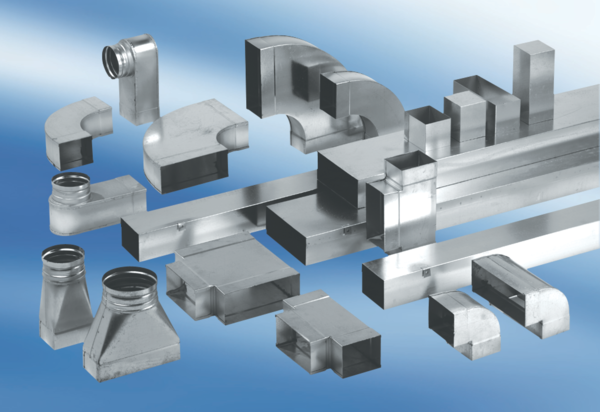 